AUTHORISATION CARD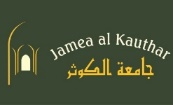 The person named on this card must ONLY be an immediate family member or mahram male relative, and will be authorised to collect the student from and visit the student in Jamea. This person can only be authorised if a passport-style photograph is provided.AUTHORISATION CARDThe person named on this card must ONLY be an immediate family member or mahram male relative, and will be authorised to collect the student from and visit the student in Jamea. This person can only be authorised if a passport-style photograph is provided.AUTHORISATION CARDThe person named on this card must ONLY be an immediate family member or mahram male relative, and will be authorised to collect the student from and visit the student in Jamea. This person can only be authorised if a passport-style photograph is provided.Student’s ID number:Please attach photograph here. If you do not wish to provide a photograph, please note that you must bring official photo ID with you when you come to visit or collect the student.Student’s name:Please attach photograph here. If you do not wish to provide a photograph, please note that you must bring official photo ID with you when you come to visit or collect the student.Name of authorised person: Please attach photograph here. If you do not wish to provide a photograph, please note that you must bring official photo ID with you when you come to visit or collect the student.Relationship to student (if not an immediate family member, please specify the nature of the relationship. E.g. uncle – mother’s brother):Please attach photograph here. If you do not wish to provide a photograph, please note that you must bring official photo ID with you when you come to visit or collect the student.Signature of authorised person:Please attach photograph here. If you do not wish to provide a photograph, please note that you must bring official photo ID with you when you come to visit or collect the student.Name of parent/guardian who has confirmed this person as an authorised visitor:Please attach photograph here. If you do not wish to provide a photograph, please note that you must bring official photo ID with you when you come to visit or collect the student.Signature of parent/guardian:Please attach photograph here. If you do not wish to provide a photograph, please note that you must bring official photo ID with you when you come to visit or collect the student.Date: Please attach photograph here. If you do not wish to provide a photograph, please note that you must bring official photo ID with you when you come to visit or collect the student.AUTHORISATION CARDThe person named on this card must ONLY be an immediate family member or mahram male relative, and will be authorised to collect the student from and visit the student in Jamea. This person can only be authorised if a passport-style photograph is provided.AUTHORISATION CARDThe person named on this card must ONLY be an immediate family member or mahram male relative, and will be authorised to collect the student from and visit the student in Jamea. This person can only be authorised if a passport-style photograph is provided.AUTHORISATION CARDThe person named on this card must ONLY be an immediate family member or mahram male relative, and will be authorised to collect the student from and visit the student in Jamea. This person can only be authorised if a passport-style photograph is provided.Student’s ID number:Please attach photograph here. If you do not wish to provide a photograph, please note that you must bring official photo ID with you when you come to visit or collect the student.Student’s name:Please attach photograph here. If you do not wish to provide a photograph, please note that you must bring official photo ID with you when you come to visit or collect the student.Name of authorised person: Please attach photograph here. If you do not wish to provide a photograph, please note that you must bring official photo ID with you when you come to visit or collect the student.Relationship to student (if not an immediate family member, please specify the nature of the relationship. E.g. uncle – mother’s brother):Please attach photograph here. If you do not wish to provide a photograph, please note that you must bring official photo ID with you when you come to visit or collect the student.Signature of authorised person:Please attach photograph here. If you do not wish to provide a photograph, please note that you must bring official photo ID with you when you come to visit or collect the student.Name of parent/guardian who has confirmed this person as an authorised visitor:Please attach photograph here. If you do not wish to provide a photograph, please note that you must bring official photo ID with you when you come to visit or collect the student.Signature of parent/guardian:Please attach photograph here. If you do not wish to provide a photograph, please note that you must bring official photo ID with you when you come to visit or collect the student.Date: Please attach photograph here. If you do not wish to provide a photograph, please note that you must bring official photo ID with you when you come to visit or collect the student.AUTHORISATION CARDThe person named on this card must ONLY be an immediate family member or mahram male relative, and will be authorised to collect the student from and visit the student in Jamea. This person can only be authorised if a passport-style photograph is provided.AUTHORISATION CARDThe person named on this card must ONLY be an immediate family member or mahram male relative, and will be authorised to collect the student from and visit the student in Jamea. This person can only be authorised if a passport-style photograph is provided.AUTHORISATION CARDThe person named on this card must ONLY be an immediate family member or mahram male relative, and will be authorised to collect the student from and visit the student in Jamea. This person can only be authorised if a passport-style photograph is provided.Student’s ID number:Please attach photograph here. If you do not wish to provide a photograph, please note that you must bring official photo ID with you when you come to visit or collect the student.Student’s name:Please attach photograph here. If you do not wish to provide a photograph, please note that you must bring official photo ID with you when you come to visit or collect the student.Name of authorised person: Please attach photograph here. If you do not wish to provide a photograph, please note that you must bring official photo ID with you when you come to visit or collect the student.Relationship to student (if not an immediate family member, please specify the nature of the relationship. E.g. uncle – mother’s brother):Please attach photograph here. If you do not wish to provide a photograph, please note that you must bring official photo ID with you when you come to visit or collect the student.Signature of authorised person:Please attach photograph here. If you do not wish to provide a photograph, please note that you must bring official photo ID with you when you come to visit or collect the student.Name of parent/guardian who has confirmed this person as an authorised visitor:Please attach photograph here. If you do not wish to provide a photograph, please note that you must bring official photo ID with you when you come to visit or collect the student.Signature of parent/guardian:Please attach photograph here. If you do not wish to provide a photograph, please note that you must bring official photo ID with you when you come to visit or collect the student.Date: Please attach photograph here. If you do not wish to provide a photograph, please note that you must bring official photo ID with you when you come to visit or collect the student.